Муниципальное образовательное учреждение «Рамешковская средняя общеобразовательная школа»Социальный проект «Здоровье и спорт»Организаторы проекта: Фролова Светлана, Сальникова Анастасия,                     Баланцев Алексей, Давиденко Иван.Руководитель проекта: Диганова Г. М. 2014 годСоциальный проект «Здоровье и спорт»Название проекта: «Здоровье и спорт»Направление проекта:  содействие в сохранении и укреплении здоровья обучающихся, формирование навыков   здорового образа жизни.Организаторы проекта: обучающиеся 3 класса, посещающие кружок «Здоровейка»( Фролова С, Сальникова Н, Баланцев А, Давиденко И.)Руководитель проекта: Диганова Галина Михайловна - руководитель кружка, учитель начальных классов.Сроки проведения: с 1-30 ноября 2013 года.Участники проекта: обучающиеся школы, учителя.Ресурсы проекта:грамоты,  канцтовары,  энциклопедии, справочники по теме, интернет, школьная библиотека.Актуальность и постановка проблемы:Сегодня ни у кого не вызывает сомнения о том, что успешность обучения в школе определяется уровнем здоровья, с которым ребенок пришел в первый класс. Малоподвижный образ жизни, многочасовое сидение у телевизора и компьютера, отсутствие здорового образа жизни во многих семьях, неблагоприятная экологическая ситуация, и ряд других факторов являются главными причинами  ухудшения здоровья детей. В связи с этим в число основных приоритетов современной школы входит  – оптимизация образовательного процесса с целью сохранения физического, психического, духовно-нравственного здоровья обучающихся.  Для решения  данной проблемы,  необходимо эффективными, несложными в применении приёмами и методами, обеспечивающими  максимально полный охват обучающихся и в то же время не нарушающие учебного процесса в школе проводить мероприятия, направленные на сохранение и укрепление здоровья детей. Цель проекта: формирование и развитие у подрастающего поколения культуры здорового образа жизни, укрепление нравственных ориентиров и сохранение физического и духовно-психического здоровья школьников.Задачи проекта:-активная пропаганда здорового образа жизни; -формирование и развитие социально-коммуникативных, творческих и организаторских навыков;-повышение двигательной активности обучающихся; - формирование потребности коллективной работы;-воспитание активной жизненной позиции, ответственного отношение к своему здоровью.Ожидаемые результаты:- улучшение знаний детей о ЗОЖ;- повышение мотивации к двигательной активности, здоровому образу жизни- расширение опыта работы в классном коллективе;- вовлечение в активную деятельность большого круга детей.Содержание проекта:1.Подготовительный этап: - постановка проблемы,- планирование,  разработка планов дел (классный час, веселые старты), - подбор информации.2.Реализация проекта.1)Исследовательская работа.-Как физическая культура и спорт помогают укреплять здоровье? Кто чаще болеет в классе – ребята, которые не занимаются спортом или те, кто посещают спортивные кружки и секции?1 класс1 полугодиеНе занимаются                               занимаются10%                                                             5%2 полугодие12%                                                            4%2класс1полугодие8%                                                             1%2полугодие11%                                                            0%3 класс1полугодие10%                                                            0%Вывод: спорт укрепляет здоровье.Спорт помогает стать сильным, здоровым, смелым. Он закаляет человека физически и духовно.1неделя1)Утренняя зарядка в начальной школе(проводят кружковцы всю неделю).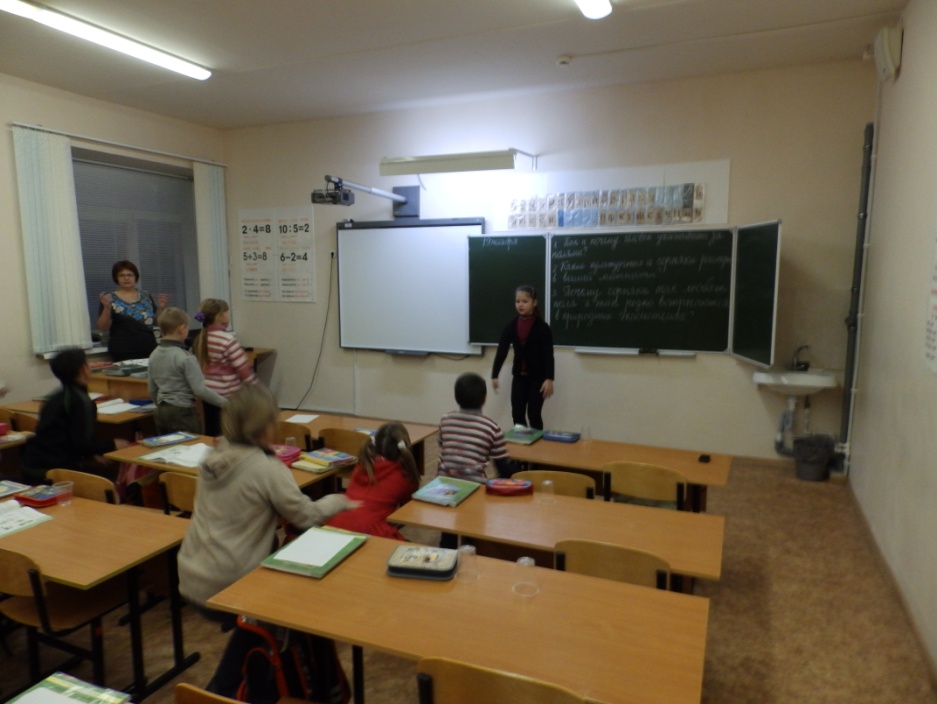                                    Чтоб здоровым быть сполна                                   Физкультура всем нужна.                                   Для начала по порядку-                                   Утром сделаем зарядку.2)Оформление стенда о ЗОЖ.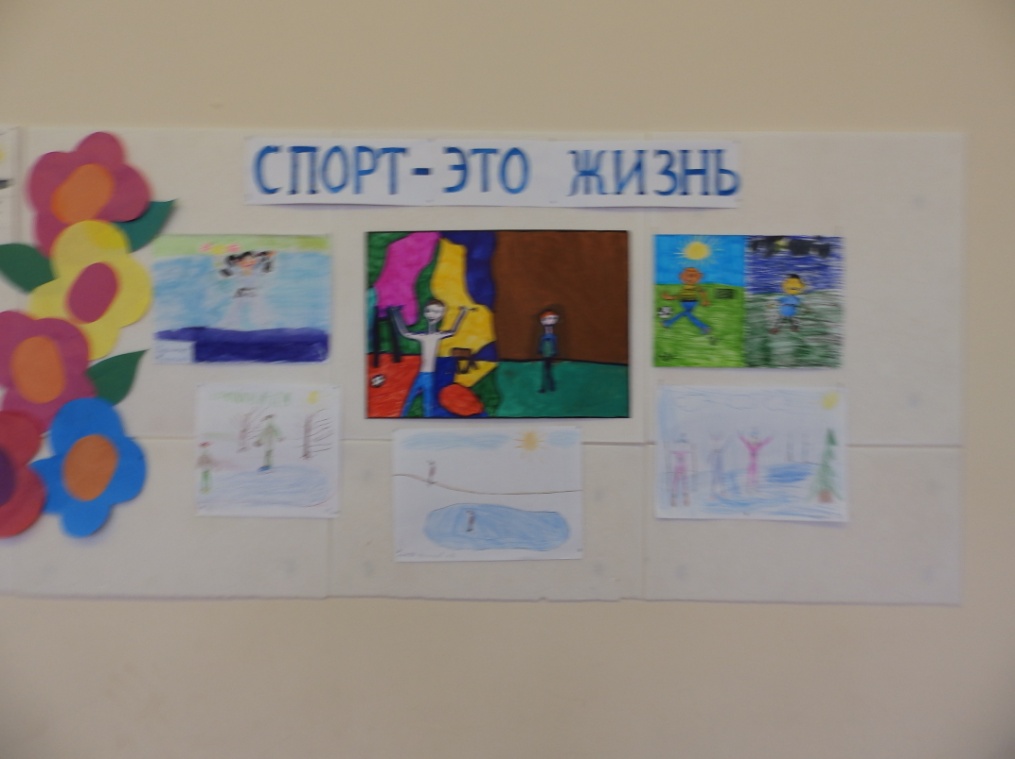 неделя1)Разучивание и проведение подвижных игрс первоклассниками (на 2 большой перемене).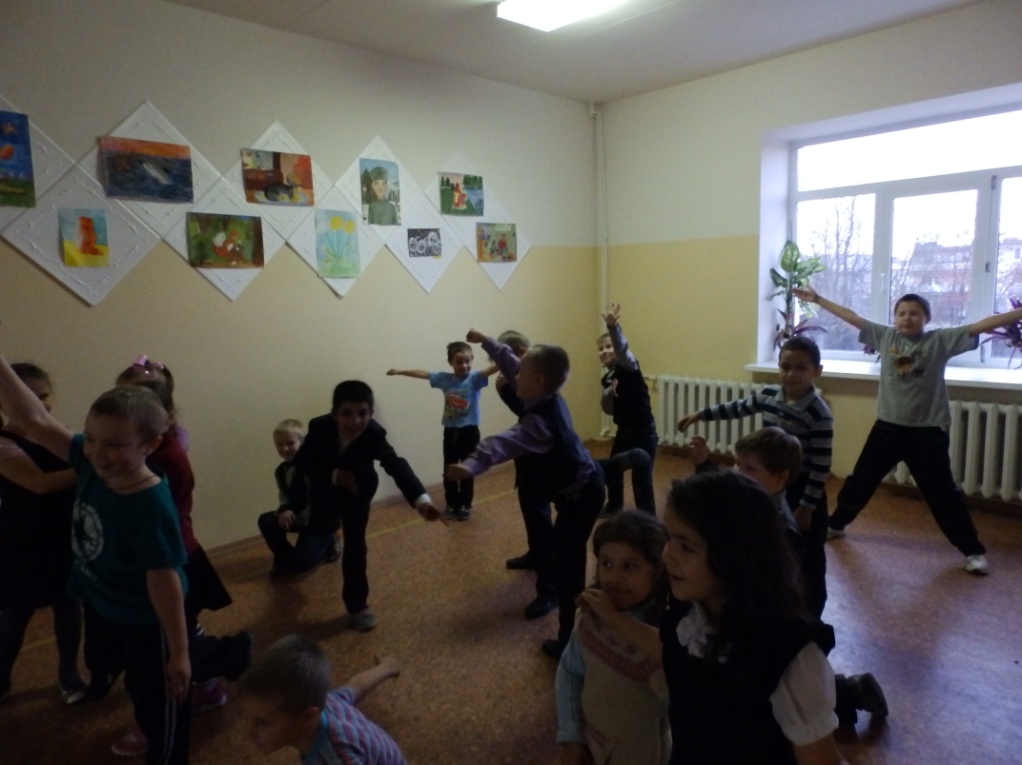 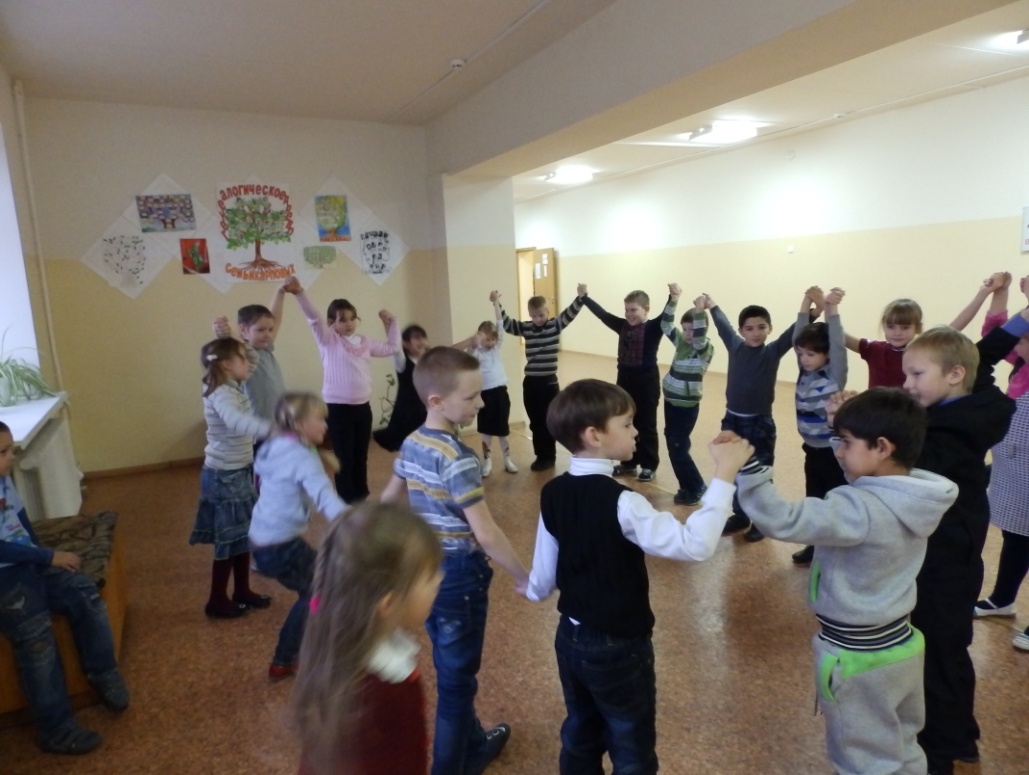                                            Будем вместе мы играть,                                           Бегать, прыгать и скакать.                                          Чтобы было веселее                                          В круг мы встанем поскорее.Конкурс загадок о спорте.                                Им воины сражались                                 Давно, но знаю я,                                  Сейчас еще остались                                 Метатели ( копья).                                На сетке прыгаю, скачу                                   И сальто в воздухе верчу. (батут)    3 неделя2)Проведение классного часа на тему: «Растем здоровыми» для учащихся 3 классов.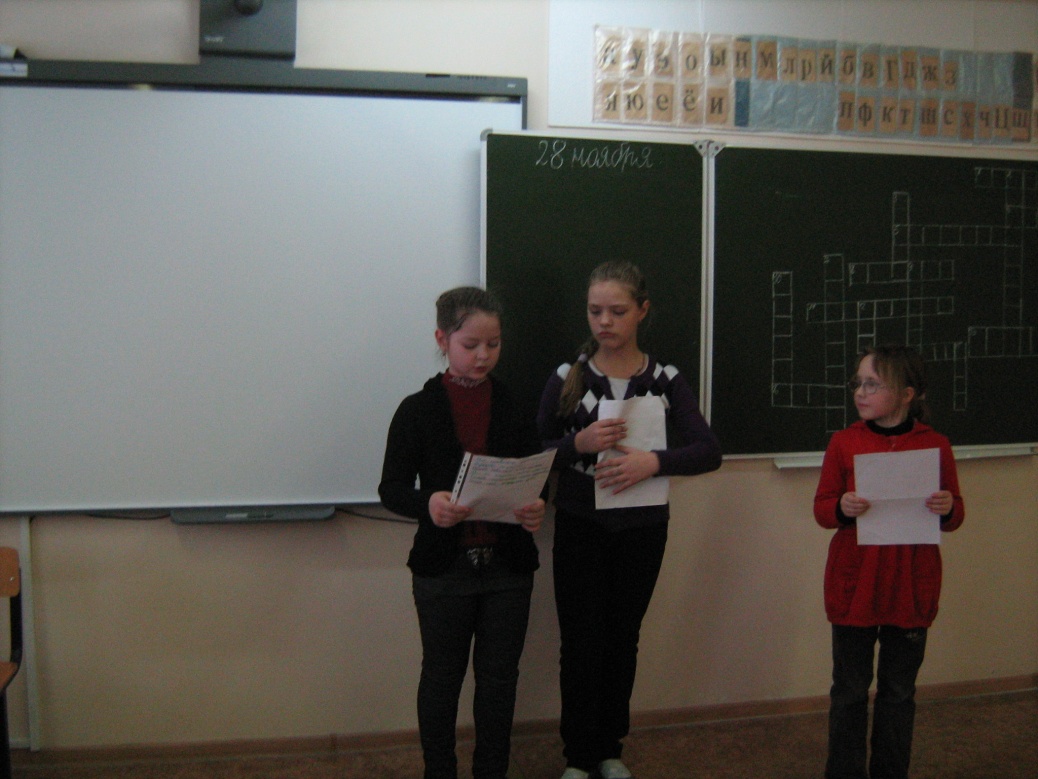 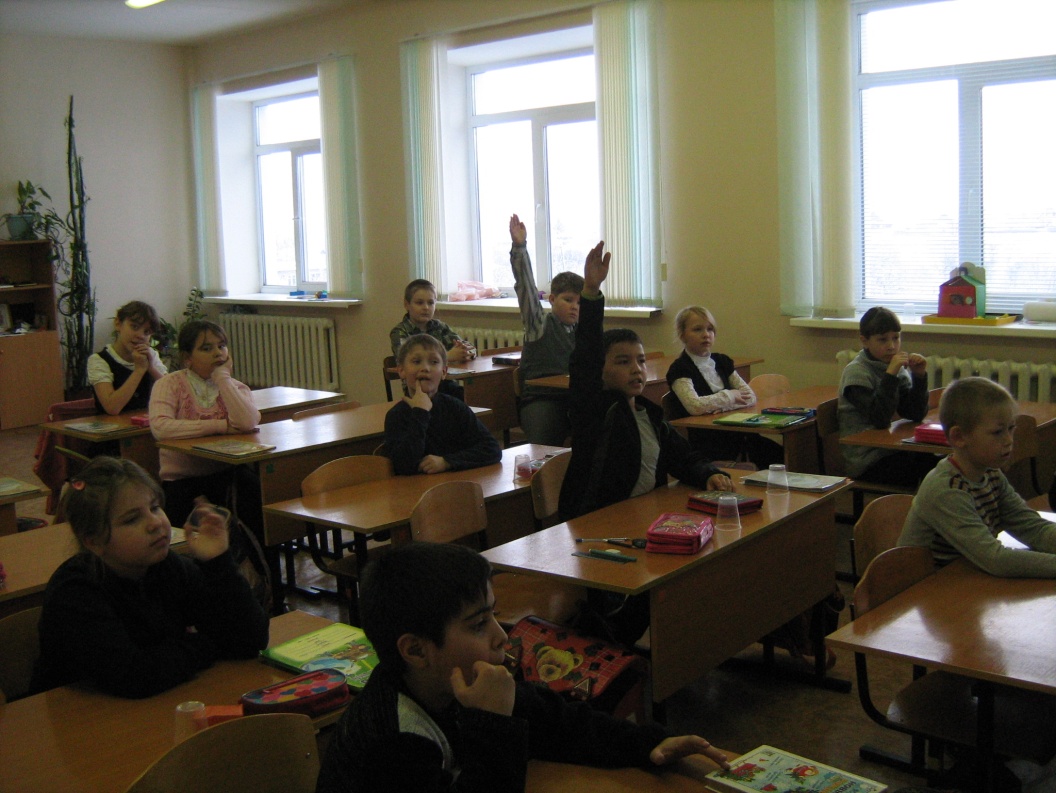 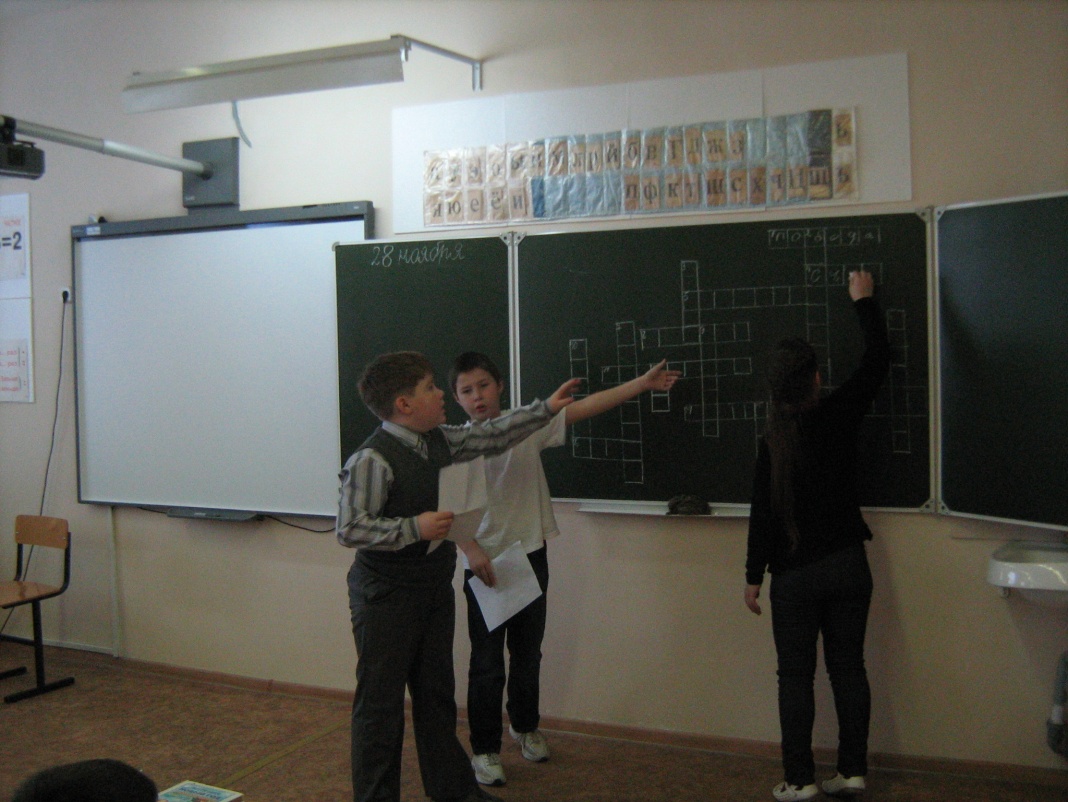 Спортивные люди - они так красивы.  В них столько энергии ,бодрости, силы.            Ты хочешь на них быть хоть каплю похожим?    Лишь спорт тебе в этом отлично поможет!                             Здоровье усилит, успехов прибавит,                             От скуки, безделья тебя он избавит.неделя«День Здоровья»1)Веселые старты для 1 классов.                                       Здоровье, сила, ловкость –Вот спорта пламенный завет.      Покажем нашу дружбу, смелость,  Веселым стартам шлем привет!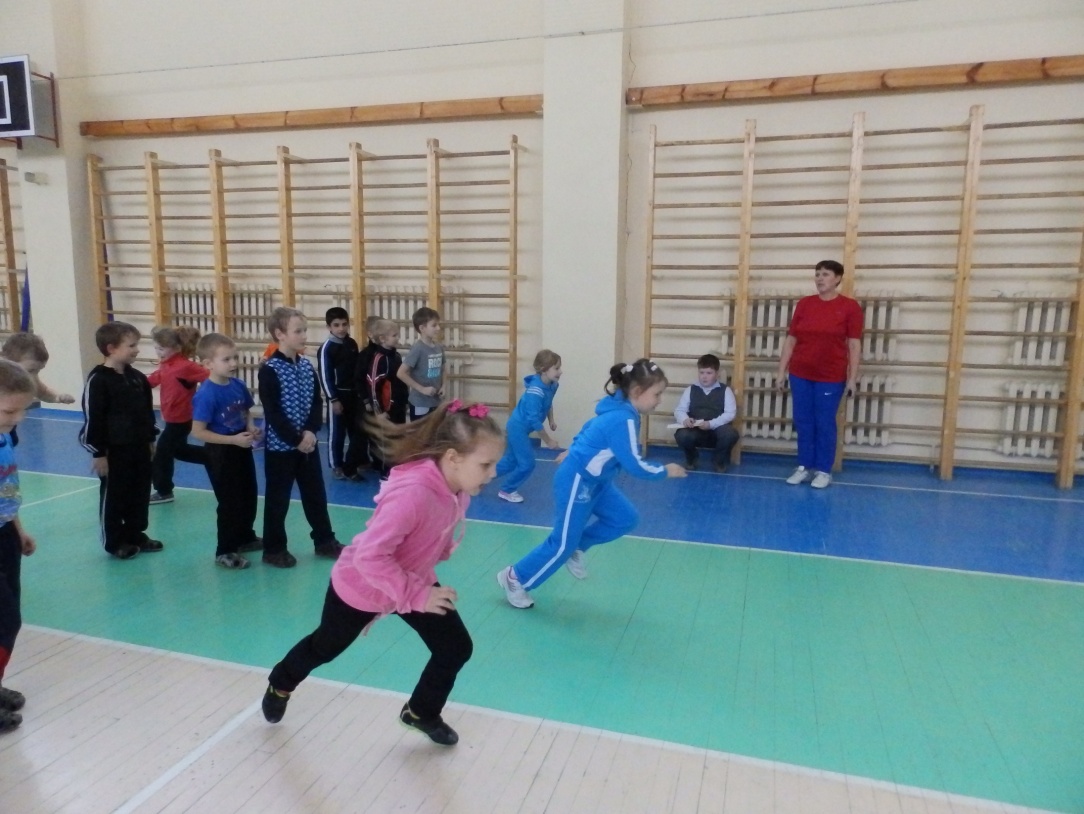 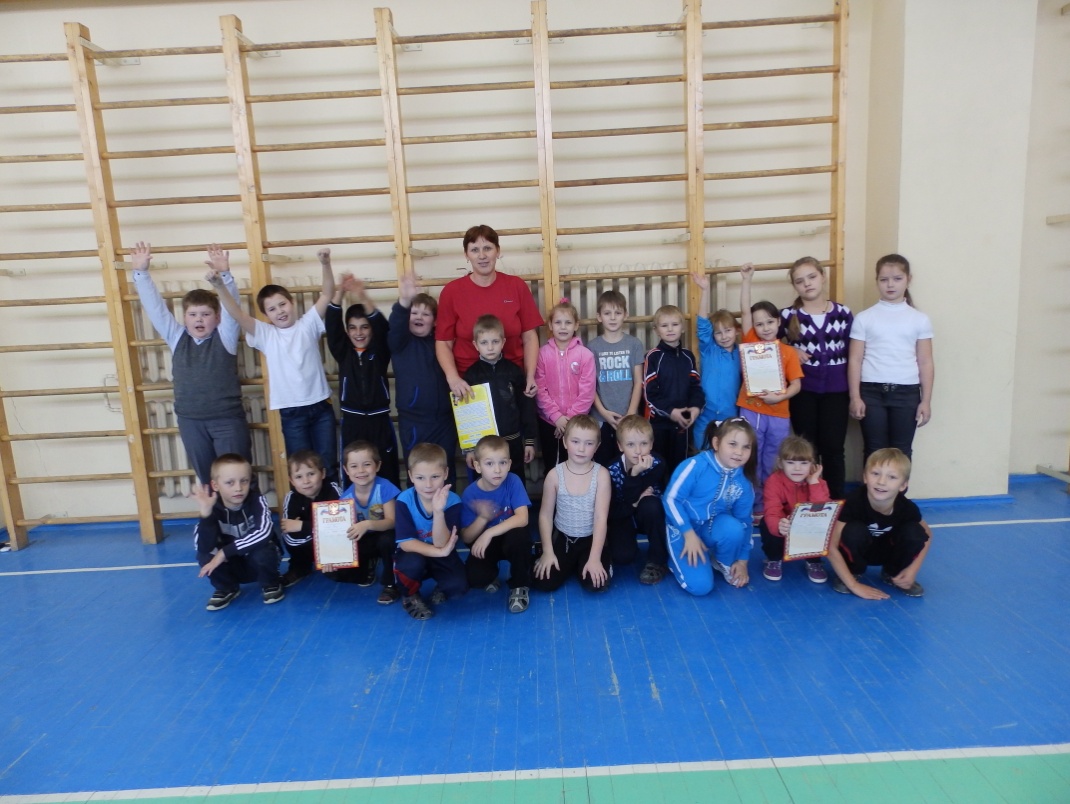 Подведение итогов, награждение  классов и  самых активных участников.3. Рефлексия – выбор обучающимися лучших мероприятий, проведенных в течение месяца, путём голосования.Список  литературы:Г.Н.Тубельская Праздники в начальной школе.Журналы «Начальная школа» за 2010-2013г.Г.П.Попова Классные часы для начальной школы.